 ZWEMCLUB ROSAS OOSTAKKER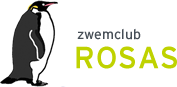 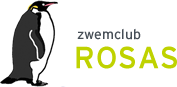 PAASVAKANTIE vervolmakingsgroepen en recreatie jeugd : V1/V2/V3/V4/V5/RJOp zaterdag 4 april is er enkel training voor V2 (grijs). Die dag is er een bijscholing voor onze lesgevers. We hebben 1 groep nodig voor de bijscholing, daarom dat enkel V2 kan zwemmen op het gewone trainingsuur.GEEN ZWEMTRAINING OP:Zaterdag 4 april 2015 (wel zwemtraining voor V2)Maandag 6 april Dinsdag 7 april Woensdag 8 aprilDonderdag 9 aprilZaterdag 11 aprilDonderdag 16 aprilWEL ZWEMTRAINING OP (gewone trainingsuren)Zaterdag 4 april (enkel voor V2)Maandag 13 aprilDinsdag 14 aprilWoensdag 15 aprilZaterdag 18 aprilONTHOU ALVAST VOLGENDE DATUM:ZONDAG 26 APRIL ONTBIJTZWEMMENHet bestuur en de trainers. ZWEMCLUB ROSAS OOSTAKKER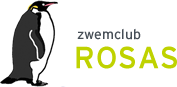 PAASVAKANTIE         competitie: A1/A2/A3GEEN ZWEMTRAINING OP:Zaterdag 4 aprilMaandag 6 aprilWEL ZWEMTRAINING OP:Vrijdag 3 april: enkel zwemmen, geen droogtraining (gewone trainingsuren)Dinsdag 7 april:9u-11u			ROZEBROEKEN	A118.45u-20.45u		ROZEBROEKEN	A1/A2/A3Woensdag 8 april:19.30u-20.45u		ROZEBROEKEN	A114u-16u		ROZEBROEKEN	A2/A3Donderdag 9 april:9u-11u			ROZEBROEKEN	A119.15u-21u		ROZEBROEKEN	A1/A2/A3Vrijdag 10 april:16.30u-17.30u		ROZEBROEKEN	A2/A317.30u-19.30u		ROZEBROEKEN	A1Zaterdag 11 april:14u-16u		ROZEBROEKEN	A1/A2/A3Maandag 13 april: 9.30u-11u		ROZEBROEKEN	A118.15u-20.15u		ROZEBROEKEN	A1Dinsdag 14 april:9.30u-11u		ROZEBROEKEN	A118.45u-20.45u		ROZEBROEKEN	A1/A2/A3Woensdag 15 april:19.30u-20.45u		ROZEBROEKEN	A114u-16u		ROZEBROEKEN	A2/A3Donderdag 16 april:9.30u-11u		ROZEBROEKEN	A119.15u-21u		ROZEBROEKEN	A1/A2/A3Vrijdag 17 april:16.30u-17.30u		ROZEBROEKEN	A2/A317.30u-19.30u		ROZEBROEKEN	A1Zaterdag 18 april:14u-16u		ROZEBROEKEN	A1/A2/A3ONTHOU ALVAST VOLGENDE DATUM:ZONDAG 26 APRIL ONTBIJTZWEMMENHet bestuur en de trainers.